附1：2018年考试选调城区学校紧缺学科教师报名表附2：2018年   乡镇考调城区学校紧缺学科教师报名统计表所在乡镇（盖章）：附3：2018年考调城区学校紧缺学科教师报名统计表报考学校（盖章）：4.2018年考调城区学校紧缺学科教师岗位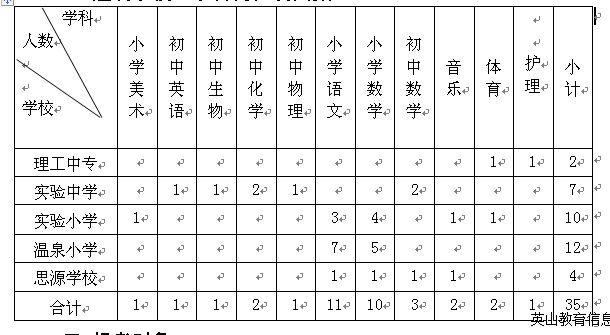 姓  名姓  名性别性别 出生 年月学历毕业院校及专业毕业院校及专业毕业院校及专业毕业院校及专业参加工作时间参加工作时间参加工作时间参加工作时间教师    资格证教师    资格证教师    资格证专业技术职务专业技术职务专业技术职务专业技术职务专业技术职务专业技术职务专业技术职务报考学校、学科报考学校、学科报考学校、学科现任教学校、年级、学科现任教学校、年级、学科现任教学校、年级、学科现任教学校、年级、学科联系 电话联系 电话联系 电话个人工作 简历个人工作 简历工作 业绩工作 业绩现工作单位意见（ 签 章 ）   年   月   日  （ 签 章 ）   年   月   日  （ 签 章 ）   年   月   日  （ 签 章 ）   年   月   日  （ 签 章 ）   年   月   日  选调学校初审意见选调学校初审意见（签章）    年  月  日（签章）    年  月  日（签章）    年  月  日（签章）    年  月  日教育局审核意见教育局审核意见教育局审核意见（签章）   年  月  日（签章）   年  月  日（签章）   年  月  日（签章）   年  月  日姓 名性别出生 年月学历毕业院校及专业参加工作时间教师资格证书专业技术职务报考学校及学科现任教学校、年级及学科联系电话备注姓 名性别出生 年月学历毕业院校及专业参加工作时间教师资格证书专业技术职务报考学校及学科现任教学校、年级及学科联系电话备注